Assist prof.     Zeena bid Ali Dawood--- Applied linguisticsEnglish course Unit 1.2 question  Hello….GrammarVocabularySkills workEveryday English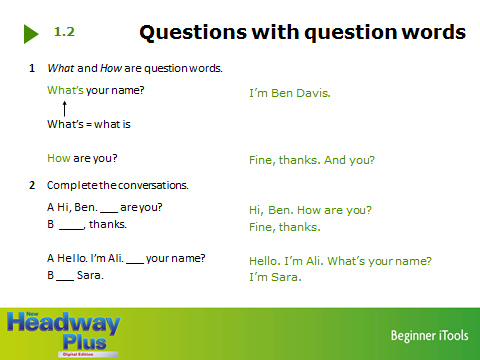 